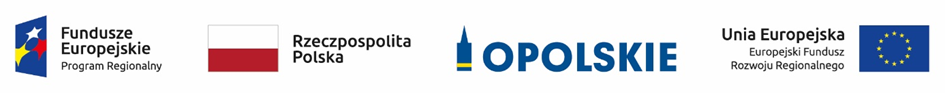 Projekt współfinansowany jest przez Unię Europejską ze środków Europejskiego Funduszu Społecznego oraz środków budżetu województwa opolskiego w ramach pomocy technicznej Regionalnego Programu Operacyjnego Województwa Opolskiego na lata 2014-2020.Załącznik nr 1 do Formularza oferty - próbkaKoncepcja oszacowania wpływu interwencji na rozwój społeczno-gospodarczy województwaPrzedstawienie koncepcji badania oszacowania wpływu interwencji podjętych w ramach Osi Priorytetowej VI i Osi Priorytetowej III (w zakresie PI 4e) na rozwój społeczno-gospodarczy. Szczegółowy (tygodniowy) harmonogram realizacji badaniaPrzedstawienie szczegółowego (tygodniowego) harmonogramu realizacji badania.Kontekst i uwarunkowania wsparcia Propozycja 10 kluczowych uwarunkowań geograficznych, gospodarczych, społecznych, środowiskowych i prawnych mogących mieć pozytywny lub negatywny wpływ na realizację i osiągnięte efekty działań podjętych w ramach OP VI (Działania 6.1 i 6.2) i OP III – PI 4e (Poddziałania 3.1.1, 3.1.2 i 3.1.3) RPO WO 2014-2020.Przedmiotowy dokument składa się, pod rygorem nieważności, w formie elektronicznej lub w postaci elektronicznej opatrzonej kwalifikowanym podpisem elektronicznym, podpisem zaufanym lub podpisem osobistym.OBSZAR WYSTĘPOWANIA UWARUNKOWANIA Proponowane do przeanalizowania, w trakcie realizacji badania, uwarunkowania mogące mieć wpływ na realizację działań podejmowanych w ramach OP VI (Działania 6.1 i 6.2) i OP III – PI 4e (Poddziałania 3.1.1, 3.1.2 i 3.1.3) RPO WO 2014-2020UzasadnienieGeografiaGeografiaGospodarka Gospodarka SpołeczeństwoSpołeczeństwoŚrodowiskoŚrodowiskoPrawoPrawo